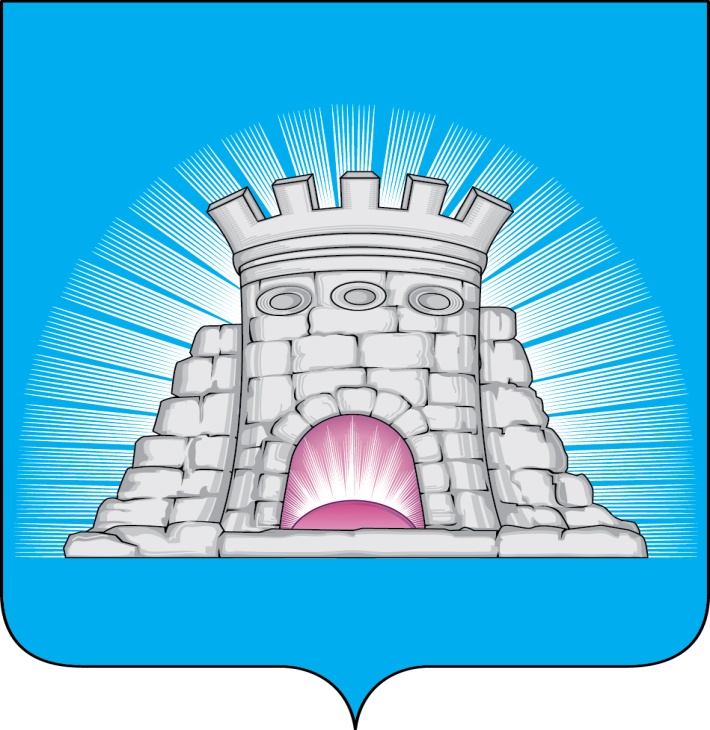 РАСПОРЯЖЕНИЕ                                                      20.12.2023       №  366г.Зарайск                                  Об ограничении розничной продажи алкогольной                                        продукции на территории городского округа                                                  Зарайск Московской области         В соответствии с Федеральным законом от 06.10.2003 N 131-ФЗ "Об общих принципах организации местного самоуправления в Российской Федерации", Федеральным законом от 28.12.2009 N 381-ФЗ "Об основах государственного регулирования торговой деятельности в Российской Федерации", постановлением главы городского округа Зарайск Московской области от 26.10.2020 №1365/10 «Об определении границ прилегающих к некоторым организациям и объектам территорий, на которых не допускается розничная продажа алкогольной продукции при оказании услуг общественного питания» (в ред. от 15.04.2021 №565/4), в связи с проведением мероприятий, посвященных празднованию «Нового года» и «Рождества»:     1.Рекомендовать руководителям организаций и индивидуальным предпринимателям, осуществляющим торговую деятельность по розничной продаже алкогольной продукции, в том числе слабоалкогольных напитков и пива, ограничить их реализацию с 20 декабря 2023г. по 08 января 2024г. на территории, прилегающей к местам проведения праздничных мероприятий, согласно приложению 1, а также не допускать продажу любых напитков в стеклянной таре.      2. Отделу потребительского рынка и сферы услуг администрации городского округа Зарайск организовать доведение настоящего распоряжения до потребителей и организаций. И.О. главы городского округа Зарайск  А.Н. Мешков ВерноНачальник службы делопроизводства     Л.Б. Ивлева      20.12.2023	Разослано: в дело, Мешкову А.Н.,  ОПР и СУ, СВ со СМИ, печатное издание                                         «Зарайский вестник»,  ОМВД,  прокуратуре.О.А. Шленская662-2-57-35                                                                                                                              005923                                                                                                                               Приложение											к распоряжению и.о.главы										городского округа Зарайск											    от 20.12.2023 № 366     Места праздничных мероприятий, проводимых на территории городского округа Зарайск Московской областиДата и время проведенияМероприятиеМесто проведения20.12.202317.30Анимационная программа «Ёлка зажигает огни»г.о.Зарайск, с. Чулки-Соколово, ул.Шоссейная, д.721.12.202318.00Новогодняя праздничная программа «Посиделки близ Диканьки»г.о. Зарайск, м-он 2, д.3.21.12.202318.00Мультидискотека «Зимняя сказка»г.о. Зарайск, с. Протекино, д.4.23.12.202311.00, 14.00«Там на неведомых дорожках» – новогоднее театрализованное представление для детейг.о. Зарайск, пл. Бахрушиных, д. 1а23.12.202312.15, 15.15Анимационная программа «Новый год у ворот»г.о. Зарайск, пл. Бахрушиных, д. 1а23.12.202314.00«Новогоднее приключение» – театрализованное представление для детейг.о. Зарайск, с. Протекино, д. 423.12.202318.00Новогодняя концертная программа «Ёлки»г.о. Зарайск, с. Чулки-Соколово, ул. Шоссейная, д. 7.25.12.202311.00, 14.00«Там на неведомых дорожках» – новогоднее театрализованное представление для детей»г.о. Зарайск, пл. Бахрушиных, д. 1а25.12.202312.15, 15.15Анимационная программа «Новый год у ворот»г.о. Зарайск, пл. Бахрушиных, д. 1а25.12.202315.00Новогоднее представление «Тайна Нового года. Детективная история»г.о. Зарайск, ул. Советская, д. 28а25.12.202316.00Детская анимационная программа у новогодней елиФойе МБУ ЦД «Победа,г.о. Зарайск, ул. Советская, д. 28а26.12.202311.00,14.00«Там на неведомых дорожках» –новогоднее театрализованное представление для детейг.о. Зарайск, пл. Бахрушиных, д. 1а26.12.202312.15, 15.15Анимационная программа «Новый год у ворот»г.о. Зарайск, пл. Бахрушиных, д. 1а26.12.202314.00, 17.00Новогоднее представление «Тайна Нового года. Детективная история»г.о. Зарайск, ул. Советская, д. 28а26.12.202315.00, 18.00Детская анимационная программа у новогодней ели, фойе МБУ ЦД «Победаг.о. Зарайск, ул. Советская, д. 28а26.12.2023 15.00Мультимедийный серпантин «Белая книга зимы»г.о. Зарайск, м-он 1, д.3526.12.202318.00Новогодний спектакль детской театральной студии «Сказка»г.о. Зарайск, с. Чулки-Соколово, ул. Шоссейная, д. 727.12.202314.00, 17.00Новогоднее представление «Тайна Нового года. Детективная история»г.о. Зарайск, ул. Советская, д. 28а27.12.202315.00, 18.00Детская анимационная программа у новогодней елиФойе МБУ ЦД «Победа, г.о. Зарайск, ул. Советская, д. 28а28.12.202314.00, 17.00Новогоднее представление «Тайна Нового года. Детективная история»г.о. Зарайск, ул. Советская, д. 28а28.12.202315.00, 18.00Детская анимационная программа у новогодней ели, фойе МБУ ЦД «Победаг.о. Зарайск, ул. Советская, д. 28а28.12.202311.00Благотворительная ёлка Главыг.о. Зарайск, ул. Советская, д. 28а30.12.202318.00Новогодний концерт «Новогодний серпантин»г.о. Зарайск, с. Протекино, д. 430.12.202320.00Танцевальная программа «Ритмы Нового года»г.о. Зарайск, с. Протекино, д.402.01.202415.00Интерактивный спектакль для детей «Новый год в Простоквашино»г.о. Зарайск, ул.Димитра Благоева, д.4003.01.202415.00Интерактивный спектакль для детей «Новый год в Простоквашино»г.о. Зарайск, ул.Димитра Благоева, д.4003.01.2024Мастер-класс по изготовлению Рождественской игрушкиг.о. Зарайск, м-он-2, д.3а04.01.202412.00, 15.00Новогоднее театрализованное представление «Главная ёлка»г.о. Зарайск, м-он 2, д. 37а05.01.202411.00Праздничная программа «А у нас Рождество»г.о. Зарайск, м-он 1, д. 35.05.01.202412.00Новогоднее театрализованное представление «Главная ёлка»г.о. Зарайск, м-он, д. 37А05.01.202415.00Спектакль для детей «Весёлый Роджер»г.о. Зарайск, ул.Димитра Благоева, д.4007.01.202411.00Рождественская ярмаркаЗарайский ЦПКиО МБУ ЦД «Победа» г.о. Зарайска, ул. Советская, д.28а08.01.2024(время согласовывается)Ледовый спектакль Т. Навки «Байки русской балалайки»Зарайский ЦПКиО МБУ ЦД «Победа» г.о. Зарайска, ул. Советская, д.28а